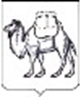 ТЕРРИТОРИАЛЬНАЯ ИЗБИРАТЕЛЬНАЯ КОМИССИЯСОСНОВСКОГО РАЙОНАРЕШЕНИЕ13 июля 2023 года                                                                                             №81/714-5с. ДолгодеревенскоеО регистрации Савочкина Николая Степановича кандидатом в депутаты Совета депутатов сельского поселения Новый Кременкуль четвертого созыва Проверив соответствие порядка выдвижения Сосновским местным отделением Челябинским региональным отделением Всероссийской политической партии «ЕДИНАЯ РОССИЯ» кандидата в депутаты Совета депутатов сельского поселения Новый Кременкуль четвертого созыва Савочкина Николая Степановича и необходимые для выдвижения и регистрации документы требованиям Федерального закона от 12 июня 2002 года № 67-ФЗ «Об основных гарантиях избирательных прав и права на участие в референдуме граждан Российской Федерации» (далее – Федеральный закон), Федерального закона от 11 июля 2001 года  № 95-ФЗ «О политических партиях», Закона Челябинской области от 29 июня 2006 года № 36-ЗО «О муниципальных выборах в Челябинской области» (далее – Закон Челябинской области), территориальная избирательная комиссия Сосновского района, на которую в соответствии с решением территориальной избирательной комиссии Сосновского района №75/666-5 от 15 июня 2023 года возложено исполнение полномочий окружной избирательной комиссии по выборам депутатов Совета депутатов сельского поселения Новый Кременкуль четвертого созыва (далее-окружная избирательная комиссия), установила следующее:Порядок выдвижения кандидата в депутаты Савочкина Николая Степановича на выборах депутатов Совета депутатов сельского поселения Новый Кременкуль четвертого созыва и представленные для выдвижения и регистрации документы соответствуют требованиям Федерального закона, Закона Челябинской области.С учетом вышеизложенного и в соответствии со статьей 38 Федерального закона, статьей 23 Закона Челябинской области, окружная избирательная комиссия РЕШИЛА:1. Зарегистрировать Савочкина Николая Степановича, 15 декабря 1948 года рождения, выдвинутого Сосновским местным отделением Челябинским региональным отделением Всероссийской политической партии «ЕДИНАЯ РОССИЯ», кандидатом в депутаты Совета депутатов сельского поселения Новый Кременкуль четвертого созыва 13 июля 2023 года в 17 часов 55 минут.  2. Включить сведения о зарегистрированном кандидате Савочкине Н.С. в текст избирательного бюллетеня для голосования на выборах депутатов Совета депутатов сельского поселения Новый Кременкуль четвертого созыва и в информационный плакат о зарегистрированных кандидатах.3. Выдать зарегистрированному кандидату Савочкину Н.С.  удостоверение установленного образца.4.  Направить копию настоящего решения для опубликования в газету «Сосновская Нива». 5. Направить настоящее решение в избирательную комиссию Челябинской области для размещения в информационно-телекоммуникационной сети «Интернет».6. Контроль за исполнением настоящего решения возложить на председателя территориальной избирательной комиссии Сосновского района Корниенко Т.Б.Председатель комиссии                                                                            Т.Б. КорниенкоСекретарь комиссии                                                                                И.М. Щастливая 